Verantwortlicher Jugendleiter:04.07.2023	Keist Franz, AA ZHSV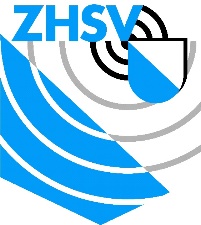 Zürcher SchiesssportverbandZürcher Kantonaler Armbrustschützen Verband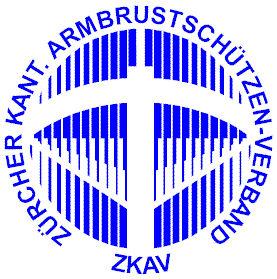 www.ZHSV.chFreude am Schiesssportwww.ZKAV.ch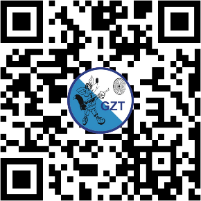 44. Goldiger Züri Träffer 2023AnmeldungArmbrust 10m  Luftgewehr 10m  Luftpistole 10m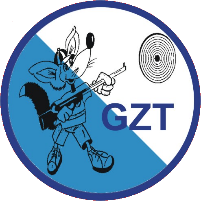 Sektion: Bezirk / Unterverband:Name, Vorname:Adresse:PLZ, Ort:Telefon (Festnetz/Mobile):     	/      E-Mail:Disziplinen / 10m:ArmbrustLuftgewehrLuftpistoleBestellung: AnzahlStandblätter inkl. Auszeichnung (Pins) Plakate (sind im Internet verfügbar  www.zhsv.ch / www.zkav.ch) Abrechnung per eMail:JaDurchführung:Ort:Datum:Or-Rapport u. Mat.-Abgabe:	Di, 22. August 2023, 19.30 Uhr, Ort wird noch bekannt 	gegebenAnmeldungen für:Armbrust 	Arnold Ott, Langenhardstr. 111, 8486 Rikon	Tel. 078 803 93 93, E-Mail: ott.arnold@bluewin.chGewehr und Pistole	Franz Keist, alte Schaffhauserstr. 12, 8413 Neftenbach	Tel. 052 315 13 95, E-Mail: franz.keist@bluewin.chAbrechnung: 	Nach Beendigung des Anlasses - spätestens bis 31. Oktober (Poststempel) per A-Post, inklusive Rangliste gemäss Reglement, überzählige Auszeichnungen, leere Standblätter und Abrechnungsformulare an Franz Keist.